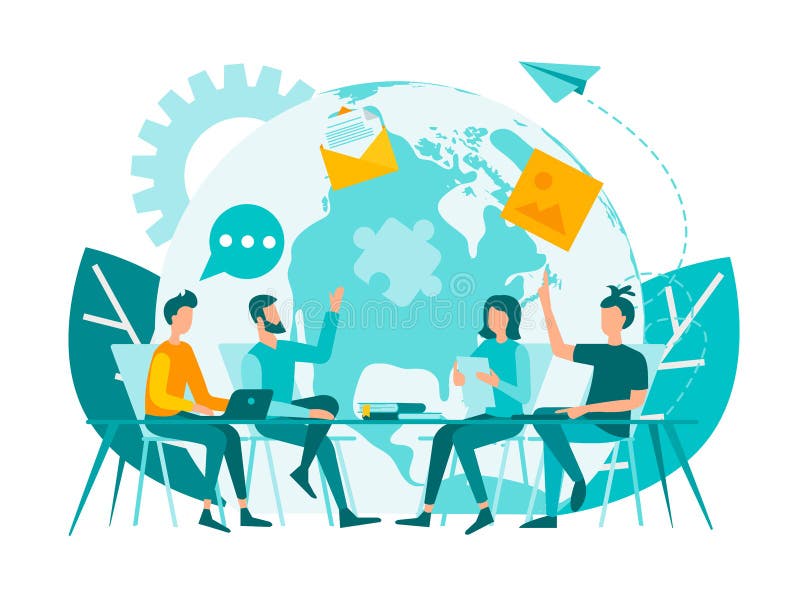 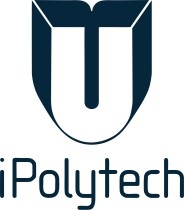 ЯЗЫК И ОБЩЕСТВО: ДИАЛОГ КУЛЬТУР И ТРАДИЦИЙВсероссийская студенческаянаучно-практическая конференция15 мая 2024 г.УЧАСТНИКИ КОНФЕРЕНЦИИ:обучающиеся общеобразовательных организаций;обучающиеся профессиональных образовательных организаций;обучающиеся образовательных организаций высшего образования по программам бакалавриата, специалитета, магистратуры и аспирантуры.ФОРМА ПРОВЕДЕНИЯ КОНФЕРЕНЦИИ: очная (участие в Конкурсе докладов с публикацией статьи);очная (участие в Конкурсе докладов без публикации статьи);заочная (публикация статьи).РАБОЧИЕ ЯЗЫКИ:русский язык, английский язык, немецкий язык.НАПРАВЛЕНИЯ КОНФЕРЕНЦИИ:Актуальные вопросы современной лингвистикиПереводческие аспекты межъязыковой коммуникацииСовременные методы обучения иностранным языкамЛингвострановедение: взаимодействие языков и культурРЕСУРС КОНФЕРЕНЦИИ:https://open.istu.edu/user/index.php?id=196ПОРЯДОК ПРОВЕДЕНИЯ КОНФЕРЕНЦИИ:15.03.2024 – 19.04.2024 гг. – регистрация участников в ресурсе Конференции;15.03.2024 – 19.04.2024 гг. – размещение статей в ресурсе Конференции;19.04.2024 – 27.04.2024 гг. – проведение научного отбора и объявление результатов рецензирования статей;27.04.2024 – 10.05.2024 гг. – оплата оргвзноса (см. Положение о Конференции);15.05.2024 г. – работа Конференции;22.05.2024 - 27.05.2024 гг. – размещение дипломов, грамот, сертификатов участников в ресурсе Конференции;Июнь 2024 г. – публикация сборника научных трудов и его размещение в ресурсе Конференции.ПОРЯДОК РЕГИСТРАЦИИ:зарегистрироваться на сайте open.istu.edu;записаться на курс (кнопка «Самозапись») по ссылке: https://open.istu.edu/user/index.php?id=196заполнить заявку на участие на ресурсе Конференции в зависимости от формы участия (очно или заочно).ПУБЛИКАЦИЯ СТАТЬИ:по материалам Конференции планируется издание электронного сборника научных трудов, который будет проиндексирован в наукометрической базе РИНЦ;электронный сборник научных трудов будет доступен всем участникам на сайте https://www.istu.edu/deyatelnost/obrazovanie/instituty/limk/nauka_i_tvorchestvo  и в ресурсе Конференции.Требования к МАТЕРИАЛАМ КОНФЕРЕНЦИИ:материалы должны быть тщательно выверены и отредактированы с соблюдением всех требований (см. ПРИЛОЖЕНИЕ в Положении о Конференции);принимаются только оригинальные авторские статьи, ранее не опубликованные в других изданиях. Уникальность – не ниже 60% от основного текста на базе системы антиплагиат «Антиплагиат.Вуз». КОНКУРС ДОКЛАДОВ: Требования к докладу:доклад может быть на русском и иностранном языках;содержание доклада должно соответствовать заявленной тематике Конференции; регламент выступления: 7 – 10 минут; доклад может сопровождаться различными мультимедиа (видео, аудио и др.); доклад должен быть актуальным, логичным, доступным, наглядным.Критерии оценивания:защита доклада на иностранном языке (5 баллов); научная новизна доклада(5 баллов); актуальность представленной темы (5 баллов); уровень самостоятельности автора (5 баллов); глубина проработки выбранной темы (5 баллов);доступность, наглядность и качество (5 баллов).Подведение итогов:победители конкурса докладов награждаются дипломами за I. II, III места по каждому направлению;призёры конкурса награждаются грамотами;все участники Конференции получают сертификаты за участие.Информационная поддержка:+7 914-873-24-01, k-dvorak@yandex.ru (Дворак Екатерина Валерьевна)+7 952-615-58-69, s_nataly77@mail.ru (Сивцева Наталья Геннадьевна)+7 914-939-40-18, Pauline157@ya.ru (Янькова Полина Владимировна)